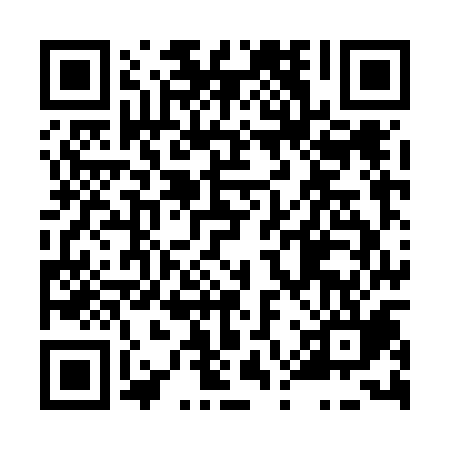 Prayer times for Bohdalin, Czech RepublicWed 1 May 2024 - Fri 31 May 2024High Latitude Method: Angle Based RulePrayer Calculation Method: Muslim World LeagueAsar Calculation Method: HanafiPrayer times provided by https://www.salahtimes.comDateDayFajrSunriseDhuhrAsrMaghribIsha1Wed3:225:3812:576:028:1710:242Thu3:195:3612:576:038:1910:263Fri3:165:3412:576:048:2010:294Sat3:135:3312:576:048:2210:325Sun3:105:3112:576:058:2310:346Mon3:075:2912:576:068:2510:377Tue3:045:2812:566:078:2610:398Wed3:015:2612:566:088:2710:429Thu2:585:2512:566:098:2910:4510Fri2:555:2312:566:108:3010:4811Sat2:525:2212:566:118:3210:5012Sun2:495:2012:566:118:3310:5313Mon2:455:1912:566:128:3410:5614Tue2:425:1712:566:138:3610:5915Wed2:405:1612:566:148:3711:0216Thu2:405:1512:566:158:3911:0417Fri2:395:1312:566:158:4011:0518Sat2:395:1212:566:168:4111:0619Sun2:385:1112:566:178:4311:0720Mon2:385:1012:576:188:4411:0721Tue2:385:0912:576:198:4511:0822Wed2:375:0812:576:198:4611:0823Thu2:375:0712:576:208:4811:0924Fri2:365:0512:576:218:4911:0925Sat2:365:0412:576:218:5011:1026Sun2:365:0412:576:228:5111:1127Mon2:365:0312:576:238:5211:1128Tue2:355:0212:576:238:5311:1229Wed2:355:0112:576:248:5411:1230Thu2:355:0012:586:258:5511:1331Fri2:354:5912:586:258:5611:13